TP 9: LES VERBES PRONOMINAUXCURSO : 2DO                          TURNO : MAÑANA Y TARDE On va  travailler avec la routine,les activités quotidiennes (hoy vamos a trabajar con la rutina,las actividades cotidianas)Il est nécessaire apprendre les verbes Pronominaux (es necesario aprender los verbos pronominales)Pourquoi s'appellent verbes Pronominaux? (por qué se llaman verbos pronominales?)👀 S’appellent verbes pronominaux parce que pour les conjuguer on utilise deux pronoms,un pronom personnel , un pronom réfléchi et toujours ils commencent avec SE, (se llaman pronominales porque para conjugarlos se utilizan dos pronombres,un pronombre personal , un pronombre reflejo y comienzan siempre con SE)Par exemple: JE ME lave les mains tout le temps.				SE LAVER (LAVARSE)				JE ME lave (yo me lavo)				TU TE laves (tu te lavas)				IL/ ELLE SE lave ( él /ella se lave)				NOUS NOUS lavons (nosotros nos lavamos)				VOUS VOUS lavez (vosotros vos laváis)				ILS /ELLES SE lavent (ellos /ellas se lavan)LES VERBES PRONOMINAUX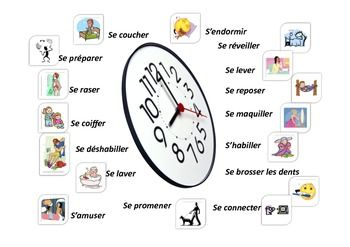 ATTENTION!!!!No todos los verbos pueden ser pronominales,porque la acción va y vuelve hacia mí,nadie puede bañarse o dormir por mi,a tener cuidado con eso,siempre que un verbo no comience con SE es un verbo común.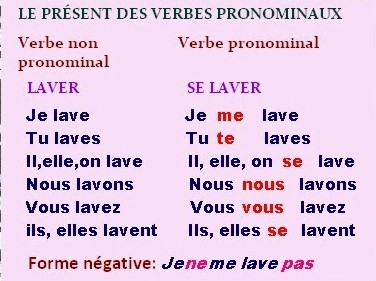 💭PREGUNTAS!!!À quelle heure tu te lèves? Je me lève à 7 heures.💥Cuando la pregunta se realiza con un verbo pronominal,la respuesta debe ser utilizando también un verbo pronominal.À RESPONDER!!!!👉À quelle heure tu te laves les mains?👉À quelle heure tu te réveilles?👉À quelle heure tu te connectes à internet?👉À quelle heure tu te couches?Le mél de Maé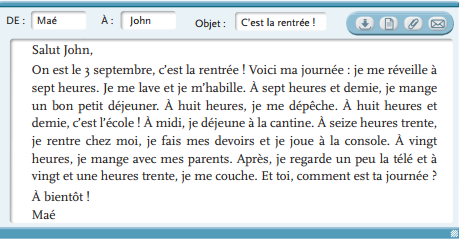 ACTIVITÉ	Décris ta routine en utilisant les verbes pronominaux et l’heure. 	Par exemple: Je me réveille  à 6h 30, je me lève 6h35, je prends une douche…..Verbe InfinitifVerbe conjugué à la 1ère personneSE RÉVEILLER(despertarse)JE ME RÉVEILLE(yo me despierto)SE LÉVER (levantarse)JE ME LÈVE ( yo me levanto)SE DOUCHER (ducharse)JE ME DOUCHE ( yo me ducho)SE BROSSER LES DENTS (cepillarse los dientes)JE ME BROSSE LES DENTS(yo me cepillo los dientes)SE RASER (afeitarse)JE ME RASE (yo me afeito)S ’HABILLER (vestirse)JE M’HABILLE(yo me visto)SE PEIGNER (peinarse)JE ME PEIGNE (yo me peino)SE MAQUILLER (maquillarse)JE ME MAQUILLE (yo me maquillo)SE PROMENER (pasearse)JE ME PROMÈNE(yo me paseo)S’AMUSER (divertirse)JE M’AMUSE (yo me divierto)SE REPOSER (descansar)JE ME REPOSE (yo me reposo)SE CONNECTER (conectarse)JE ME CONNECTE (yo me conecto)S’INFORMER (informarse)JE M’INFORME(yo me informo)SE COUCHER (acostarse)JE ME COUCHE (yo me acuesto)